МАГИСТЕРСКАЯ ОБРАЗОВАТЕЛЬНАЯ ПРОГРАММА«ПРАКТИЧЕСКАЯ ПСИХОЛОГИЯ В СОЦИАЛЬНОЙ СФЕРЕ И ОБРАЗОВАНИИ»Направление: 44.04.02 «Психолого-педагогическое образование»Направленность программы: «Практическая психология в социальной сфере и образовании»Программа реализуется на основе двух профессиональных стандартов «Педагог-психолог (психолог в сфере образования), «Психолог в социальной сфере».Присваиваемая степень выпускника: магистр по направлению Психолого-педагогическое образованиеФорма обучения: заочная, с оплатой обученияСрок обучения: 2 года 6 месяцевТребования к абитуриентам:Базовое образование при поступлении: высшее (диплом бакалавра, специалиста, магистра). Поступление:Междисциплинарный экзамен по педагогике и психологии (устно) в формате ВУЗа.Декан факультета «Психология образования»: Сафронова Мария Александровна кандидат психологических наук.Руководитель программы: Кочетова Юлия Андреевна, кандидат психологических наук, магистр факультета медицины и психологии отделения психологии процессов развития и социализации Первого Римского Университета La Sapienza, доцент кафедры «Возрастная психология имени профессора Л.Ф. Обуховой», МГППУ, клинический психолог.Координатор программы: Емельянова Ирина Викторовна, магистр по направлению психолого-педагогическое образование, старший преподаватель кафедры «Педагогическая психология имени профессора В.А.Гуружапова» МГППУ. Выпускающая кафедра:  кафедра «Возрастная психология имени профессора Л.Ф. Обуховой»; заведующая кафедрой: Шаповаленко Ирина Владимировна, кандидат психологических наук.Чему обучают? Проводить динамическую оценку психического развития, комплексную психологическую диагностику с последующим составлением психологического портрета личности; выстраивать процесс психологического консультирования по вопросам семьи и детско-родительских отношений, развода и утраты, межличностного взаимодействия, конфликтных ситуаций и профессиональных проблем; разрабатывать и реализовывать программы психологической коррекции трудностей в развитии; проектировать и проводить тренинговые программы (тренинг управления конфликтом, тренинг профессионального коучинга, тренинг родительской компетенции и др.).Кого готовят? Специалистов в области практической психологии, способных применять знания в различных сферах работы психолога:  подбирать и применять инструменты оценки и измерения индивидуально-психологических особенностей личности и группы, составлять психологическое заключение по результатам диагностики (условно-вариативный прогноз); разрабатывать, апробировать и внедрять коррекционные, развивающие и тренинговые программы для разных возрастов с учетом задач каждого возрастного этапа; проводить консультативные приемы подростков и взрослых с последующей формулировкой психологических рекомендаций; организовывать процесс психологической профилактики и просвещения.Где смогут работать магистранты: образовательные организации различных уровней; психологические службы; центры психолого-медико-социального сопровождения; психологические консультации; HR-отделы и кадровые службы.Особенности программы: Обучение магистрантов построено по модульной системе. Каждый модуль включает в себя разделы теоретической подготовки, отработку практических умений в виде практикумов, семинаров и научно-исследовательской работы. Закрепление компетенций осуществляется в рамках учебных и производственных практик модулей в учреждении под руководством опытного супервизора. Практика студентов проходит в различных образовательных организациях, в психолого-медико-социальных центрах, в психологических консультациях и других организациях, где требуются психологи-практики. Такой подход позволяет подготовить магистров, гармонично сочетающих теоретические знания и навыки их практического применения в своей профессиональной деятельности.  Программа также предусматривает формат тренингов, мастер-классов, организованных высококвалифицированными специалистами. Магистерская программа ориентирована на идеи культурно-исторической психологии и деятельностного подхода, а также знакомит с зарубежными концепциями психологии и педагогики. Программа магистратуры составлена в соответствии с ФГОС по направлению подготовки  44.04.02 «Психолого-педагогическое образование» и соответствует профессиональным стандартам.В учебном процессе участвуют известные российские ученые и практики:Авдеева Наталия Николаевна, кандидат психологических наук, профессор кафедры «Возрастная психология имени Л.Ф. Обуховой», МГППУ, специалист в области психологического консультирования семьи, работы с детьми раннего возраста.Венгер Александр Леонидович, доктор психологических наук, профессор кафедры психологии университета «Дубна».Котов Сергей Владимирович, кандидат медицинских наук, старший научный сотрудник отделения Психотерапии и медико-социальной реабилитации ФГБУ «ФМИЦПН» им. В.П. Сербского Минздрава России, член ЕАТА.Кочетова Юлия Андреевна, кандидат психологических наук, клинический психолог, магистр факультета медицины и психологии отделения психологии процессов развития и социализации Первого Римского Университета La Sapienza, доцент кафедры «Возрастная психология имени Л.Ф. Обуховой», МГППУ.Кузнецова Оксана Викторовна, кандидат психологических наук, специалист в области символдрамы и арттерапии.Погодина Алла Васильевна, кандидат психологических наук, профессор кафедры «Психология управления», МГППУ.Сафронова Мария Александровна, кандидат психологических наук, декан факультета «Психология образования», МГППУ.Сорокова Марина Геннадьевна, доктор педагогических наук, профессор кафедры прикладной математики факультета информационных технологий, МГППУ.Степанов Сергей Сергеевич, доцент кафедры «Педагогическая психология имени профессора В.А.Гуружапова», МГППУ, специалист в области позитивной психологии.Суслова Татьяна Федоровна, кандидат психологических наук, доцент кафедры социальной работы МГОУ.Толстых Наталия Николаевна, доктор психологических наук, заведующая кафедрой социальной психологии развития факультета социальной психологии МГППУ, профессор кафедры детской и семейной психотерапии факультета консультативной и клинической психологии.Шаповаленко Ирина Владимировна, кандидат психологических наук, заведующая кафедрой «Возрастная психология имени Л.Ф. Обуховой», МГППУ, специалист в области психологии зрелых возрастов, психологии развития.Шумакова Наталья Борисовна, доктор психологических наук, ведущий научный сотрудник психологического института российской академии образования, профессор кафедры «Возрастная психология имени Л.Ф. Обуховой».Осваиваемые компетенции:Магистранты осваивают компетенции в соответствии с направлением 44.04.02 «Психолого-педагогическое образование» с учетом двух профессиональных стандартов «Педагог-психолог (психолог в сфере образования)», «Психолог в социальной сфере», а также профессиональные компетенции: ПК-4 - способен проектировать и осуществлять диагностику психического развития на разных этапах онтогенеза;ПК-5 - способен составлять психологическое заключение и разрабатывать рекомендации с последующим консультированием клиента по результатам диагностического обследовании;ПК-6 - способен осуществлять психологическое консультирование лиц разных возрастов и социальных групп по проблемам обучения, воспитания, семьи и детско-родительских отношений;ПК-7 - способен применять проективные методы диагностики личности на разных этапах онтогенеза;ПК-8 - способен проектировать стратегию индивидуальной и групповой коррекционно-развивающей работы с детьми и подростками с учетом особенностей их развития;ПК-9 - способен разрабатывать и реализовывать программы профилактики различных форм зависимого поведения;ПК-10 - способен разрабатывать (совместно с участниками образовательного процесса) индивидуальный образовательный маршрут с учетом особенностей и образовательных потребностей обучающегося, в том числе детей группы риска и одаренных детей;ПК-11 - способен разрабатывать индивидуальные программы психологического сопровождения лиц старших возрастов;ПК-12 - способен реализовывать психологическое сопровождение детей-сирот и детей в замещающих семьях;ПК-13 - готов применять активные методы обучения в психолого-педагогическом образовании;ПК-14 - способен обоснованно применять психотерапевтические методы и технологии в работе с лицами разных возрастов и социальных групп;ПК-15 - способен проектировать и реализовывать тренинговые программы с целью укрепления внутренних ресурсов личности;ПК-16 - готов применять активные методы обучения в психолого-педагогическом образовании;ПК-17 - способен проектировать и реализовывать тренинговые программы с целью осуществления профессионального коучинга;ПК-18 - готов применять активные методы обучения в психолого-педагогическом образовании;ПК-19 - способен проектировать и реализовывать тренинговые программы с целью формирования копинг-стратегий в конфликтных ситуациях.Особенности обучения: Учебный план построен по модульному принципу: 6 модулей с преимущественным использованием интерактивных форм обучения. Производственная практика проводится в различных учреждениях образования и социальной сферы.Начало занятий в магистратуре: 9-10 января.Трудоемкость программы, всего – 120 зачетных единиц (1 зачетная единица = 36 академических часов).Государственная итоговая аттестация (в.т.ч. подготовка диссертации) – 9 зач. ед. График учебного процесса 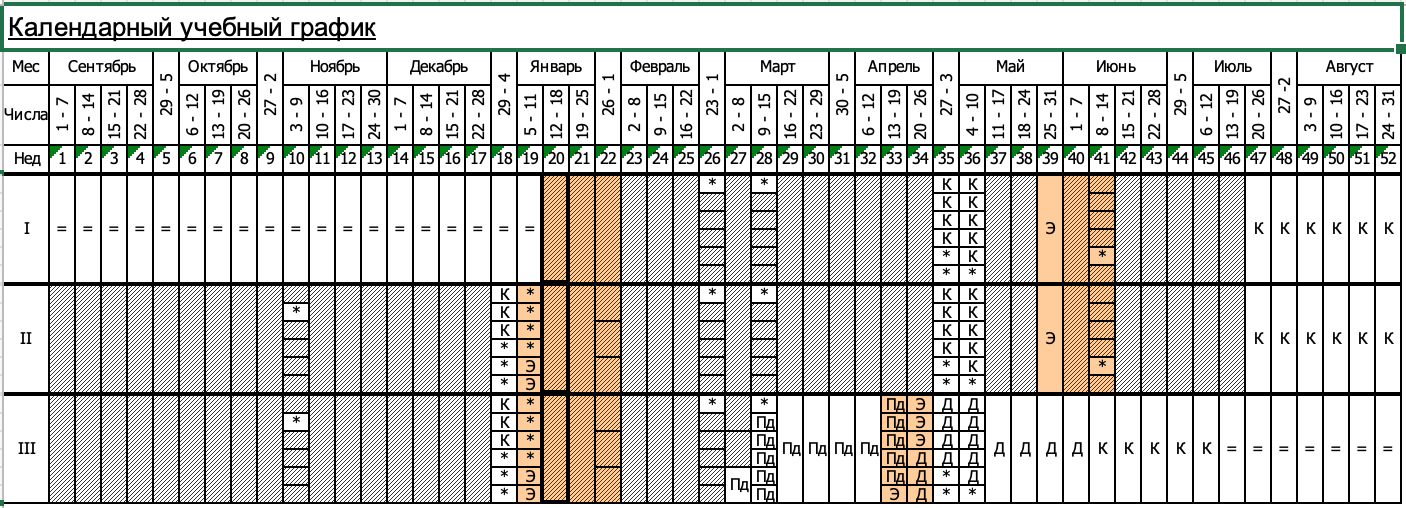 Осваиваемые Модули и Разделы:Модуль 1 «Исследования и прогнозирование в образовании»: Современное состояние и перспективы развития системы образования, Методология научных исследований в образовании, Культурно-историческая психология и деятельностный подход в образовании, Практикум по планированию и проведению психолого-педагогического исследования, Научно-методический семинар «Методологический аппарат исследований в образовании» (на материале тем магистерских исследований), Ознакомительная практика по модулю 1 «Исследования и прогнозирование в образовании» (планирование магистерского исследования), Статистические и математические методы в психолого-педагогических исследованиях.Разделы по выбору в модуле 1: Социологические методы исследования в образовании, Социально-психологические методы исследования в образовании.Модуль 2 «Управление в социальной сфере и образовании»: Организационная психология в образовании, Управление в системе общего образования, Коммуникативные технологии в академическом и профессиональном взаимодействии (в т.ч. с использованием иностранного языка), Учебная практика по модулю 2 «Управление в образовании» по взаимодействию с участниками образовательных отношений (с НИР).Разделы по выбору в модуле 2: Практикум по планированию и организации взаимодействий субъектов образовательных,  отношений, Практикум по педагогической  конфликтологии.Модуль 3 «Проектирование и оценка эффективности программ в образовании и социальной сфере»: Психолого-педагогические основы проектирования в образовании и социальной сфере, Проектирование программ и технологий психолого-педагогического сопровождения в образовании и социальной сфере, Проектирование и мониторинг индивидуальных программ образования и социализации, Нормативно-правовое обеспечение психолого-педагогической деятельности в образовании и социальной сфере, Научно-методический семинар «Современные исследования психолого-педагогической деятельности в образовании и социальной сфере», Учебная практика по модулю 3 «Проектирование и оценка эффективности программ в образовании и социальной сфере» (с НИР), Научно-исследовательская работа  по модулю 3 «Проектирование и оценка эффективности программ в образовании и социальной сфере».Разделы по выбору: Практикум «Профилактика трудностей социализации», Практикум «Профилактика трудностей в обучении».Модуль 4.1 «Диагностическая, консультативная и коррекционная работа психолога»: Теория и практика психологической коррекции, Психология зависимого поведения, Выявление и коррекция неблагоприятных вариантов развития личности, Развитие личностного потенциала (рефлексия, мудрость, оптимизм), Научно-методический семинар «Актуальные запросы социально-психологической практики», Учебная практика по модулю 4.1 «Диагностическая, консультативная и коррекционная работа психолога», Проективные методы изучения личности.Разделы по выбору в модуле 4: Практикум «Технология разработки коррекционно-развивающих и профилактических программ», Практикум «Построение индивидуальных траекторий развития».Модуль 5 «Психологическая помощь лицам разных возрастов и социальных групп»: Психологическая помощь лицам зрелых возрастов, Психолого-педагогическое сопровождение детей группы риска, Психологическое сопровождение одаренных детей, Психологическое сопровождение детей-сирот и детей в замещающих семьях, Пограничные психические расстройства личности, Научно-методический семинар «Трудное родительство», Учебная практика по модулю 5 «Психологическая помощь лицам разных возрастов и социальных групп» (с НИР), Научно-исследовательская работа  по модулю 5 «Психологическая помощь лицам разных возрастов и социальных групп».Разделы по выбору в модуле 5: Психологическая помощь в перинатальный период, Психологическая готовность к родительству.Модуль 6 «Психотерапевтическая и тренинговая работа»: Психотерапия: теории и техники, Технология разработки и проведения психологических тренингов, Научно-методический семинар «Терапевтические приемы и техники в работе психолога. Профессиональные границы», Учебная практика по модулю 6 (с НИР), Научно-исследовательская работа по модулю 6 «Психотерапевтическая и тренинговая работа».Разделы по выбору в модуле 6: Тренинг «Позитивная копинг-стратегия: совладание со стрессом», Тренинг «Психологическая устойчивость».Факультативы: Практикум: «Тренинг профессионального коучинга», Практикум: «Тренинг управления конфликтом». Производственная практика с НИР (стажерская).Преддипломная практика с НИР.	Контакты и информацияАдрес: 127051, Москва, ул. Сретенка, д. 29, каб. 206 (деканат).Сайт программы: http://www.magistr-mgppu.ruКонтакты деканата: 8 (495) 632-90-66, доб. 1027; fpo@mgppu.ruРуководитель программы: Кочетова Юлия Андреевна, тел.: 8 (903) 978-07-08,                                                       е-mail: kochetovayua@mgppu.ru, magistr_zm@mail.ru Координатор программы: Емельянова Ирина Викторовна, 8 (495) 632-99-59 – методический кабинет магистратуры, офис 217, e-mail: emelyanovaiv@mgppu.ru